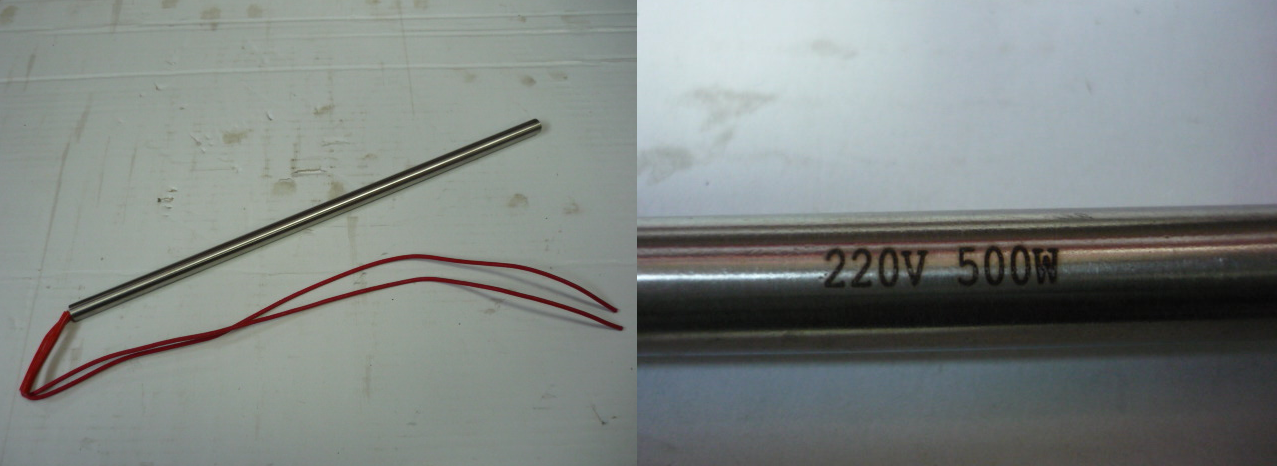 Код из 1САртикулНаименование/ Бренд/ПоставщикГабаритыД*Ш*В,ммМасса,грМатериалМесто установки/НазначениеF0027071Тэн пальчиковый D=10 mm L=320 mmD=10L=320220V500WМеталл,ПВХЛиния окутывания ITALMAC PROFI Universal Pro (BF300C)F0027071D=10L=320220V500WМеталл,ПВХЛиния окутывания ITALMAC PROFI Universal Pro (BF300C)F0027071Qingdao HongChao D=10L=320220V500WМеталл,ПВХЛиния окутывания ITALMAC PROFI Universal Pro (BF300C)